Собрание представителей городского поселения Осинкимуниципального района Безенчукский Самарской области                                                 (третьего созыва)                                                      РЕШЕНИЕ                             от 15 июля 2019 года 	    		 	                             № 175/61О внесении изменений в Положение «О порядке предоставления депутатами Собрания представителей городского поселения Осинки муниципального района Безенчукский сведений о своих доходах, расходах, об имуществе и обязательствах имущественного характера, а также сведений о доходах, расходах, об имуществе и обязательствах имущественного характера своих супруги (супруга) и несовершеннолетних детей», утвержденного решением Собрания представителей городского поселения Осинки муниципального района Безенчукский от 09.06.2016г. № 45/13»Рассмотрев протест прокурора Безенчукского района от 15.04.2019 г. №86-54-277/2019, руководствуясь Федеральным законом от 25.12.2008 № 273-ФЗ  «О противодействии коррупции», Законом  Самарской области от 10.03.2009 N 23-ГД "О противодействии коррупции в Самарской области", Уставом городского  поселения Осинки муниципального района Безенчукский, Собрание представителей городского поселения Осинки муниципального района БезенчукскийРЕШИЛО: Удовлетворить протест прокурора Безенчукского района от 15.04.2019г,   № 86-54-277/2019       2.  Внести  в Положение « О порядке предоставления депутатами Собрания представителей городского поселения Осинки муниципального района Безенчукский сведений о своих доходах, расходах, об имуществе и обязательствах имущественного характера, а также сведений о доходах, расходах, об имуществе и обязательствах имущественного характера своих супруги (супруга) и несовершеннолетних детей», утвержденного решением Собрания представителей городского поселения Осинки муниципального района от 09.06.2016г. № 45/13следующие  изменения:        п. 2.1. изложить в новой редакции: « п. 2.1. Сведения о доходах, расходах, об имуществе и обязательствах имущественного характера представляются депутатами ежегодно, не позднее 31 марта года, следующего за отчетным.»;        2.2. п. 2.4. изложить в новой редакции: «2.4. Депутаты представляют сведения о своих доходах, об имуществе и обязательствах имущественного характера, а также о доходах, об имуществе и обязательствах имущественного характера своих супруг (супругов) и несовершеннолетних детей Губернатору Самарской области в порядке, предусмотренном статьей 4.1 Закона Самарской области 09.02.2006 N 1-ГД "О лицах, замещающих государственные должности Самарской области", с учетом особенностей, установленных статьей 13.1 Закона Самарской области N 23-ГД и федеральным законодательством.»;   2.2. раздел 2 дополнить:       п. 2.7.  следующего содержания: «п. 2.7. Сбор справок, содержащих сведения о доходах, расходах, об имуществе и обязательствах имущественного характера, осуществляется должностным лицом Администрации поселения, уполномоченным на ведение кадровой работы. ( далее - должностное лицо).       Должностное лицо ведет журнал учета представленных справок о доходах, расходах, об имуществе и обязательствах имущественного характера, содержащий фамилию, имя, отчество депутата, представившего сведения, дату подачи указанных сведений, количество справок.»;        п. 2.8.  следующего содержания: «п. 2.8.  Проверка достоверности и полноты сведений о доходах, расходах, об имуществе и обязательствах имущественного характера, представленных депутатами, осуществляется в соответствии с законодательством Российской Федерации и Самарской области.»;       2.3. раздел 3 «Порядок проведения проверки достоверности и полноты представленных сведений о доходах, расходах, об имуществе и обязательствах имущественного характера»  признать утратившим силу. 3. Опубликовать настоящее решение в газете «Вестник городского  поселения Осинки».4. Настоящее решение вступает в силу со дня его официального опубликования.Председатель Собрания представителей  городского поселения Осинки                                                                             С.Д. ЧегодайкинаГлава городского поселения Осинки                                                                                                                              С.В. Бузуев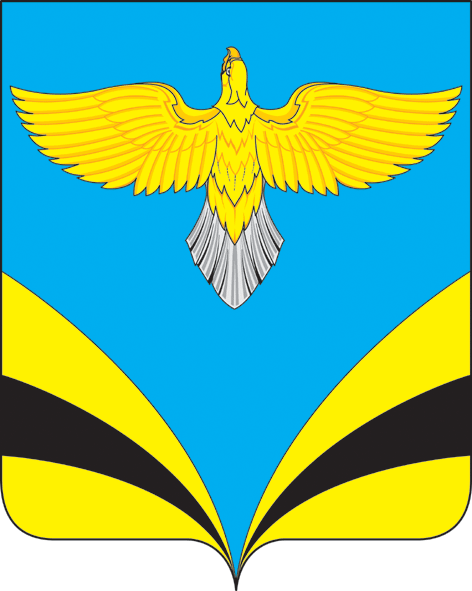 